Regulamin obozu Każdy Uczestnik obozu ma prawo do:1. Pełnego wykorzystania programu obozu.2. Korzystania z urządzeń rekreacyjno-sportowych znajdujących na boiskach, wyłącznie za wiedzą i zgodą oraz pod nadzorem trenerów.3. Uzyskania w każdej sprawie pomocy ze strony kadry trenerskiej.4. Poszanowania swoich poglądów i przekonań.5. Kontaktowania się z rodzicami w tym telefonowania i sms-owania, (poza czasem treningów przez telefon opiekuna lub swój w godzinach do tego wyznaczonych).6. Opieki medycznej w przypadku choroby lub kontuzji.Każdy Uczestnik obozu ma obowiązek:1. Przestrzegania harmonogramu dnia (wszystkich jego punktów: terminów zbiórek, czasu posiłków, treningów, dyżurów które pełnią zawodnicy).2. Zapoznania się z obowiązującymi regulaminami oraz ich przestrzegania.3. Czynnego udziału w zajęciach a w przypadku niemożność wzięcia udziału w zajęciach zgłoszenia tego wcześniej u opiekuna grupy.4. Wykonywania poleceń kadry obozu.5. Bezwzględnego podporządkowania się obowiązującym przepisom bezpieczeństwa podczas  6. Okazywania szacunku i kultury wobec innych uczestników oraz opiekunów.7. Dbania o wyposażenie i sprzęt treningowy. 8. Dbania o higienę osobistą oraz czystość pomieszczeń udostępnianych dla uczestników obozu.Uczestnikom obozu zabrania się:1. Samowolnego opuszczania terenu, z którego grupa korzysta podczas obozu , samowolnego oddalania się od grupy.2. Używania wulgarnego słownictwa, przemocy fizycznej lub psychicznej wobec innych.3. Niszczenia wyposażenia hotelu, boiska i miejsc z, których uczestnicy korzystają. Za nieprzestrzeganie Regulaminu Obozu przewiduje się następujące kary:1. Nagana udzielona publicznie przez trenera lub wychowawcę z powiadomieniem rodziców/opiekunów.2. Usunięcie z obozu  (w przypadku usunięcia uczestnikowi nie będzie przysługiwał zwrot opłaty za niewykorzystane świadczenia)OŚWIADCZENIE:Ja, niżej podpisana/y oświadczam, że zapoznałam/em się z regulaminem obozu piłkarskiegoi zobowiązuję moje dziecko do jego przestrzegania.………………………………………………………………….                                                                                                                                                                                  (data, podpis czytelny)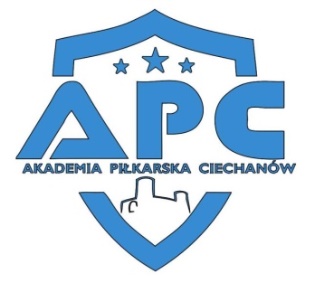 